BIBLIOTECA DE LA INSTITUCIÓN EDUCATIVA FISCAL “ANDRÉS F. CÓRDOVA”                                     CUARENTENA LECTORA ACTIVIDAD N° 20                                       FECHA: 10-04-2020 PARA: TODA LA INSTITUCIÓN EDUCATIVAVIDEO DE LA BIBLIOTECA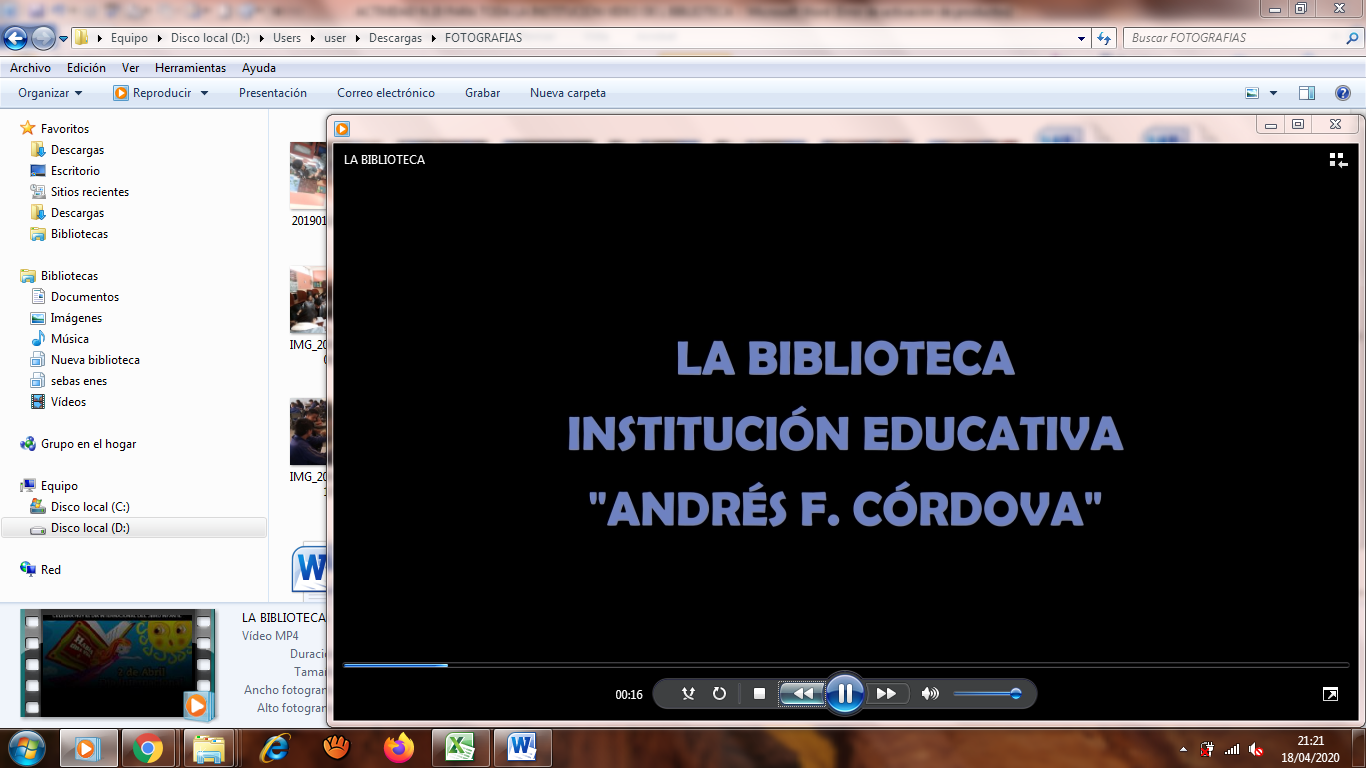 